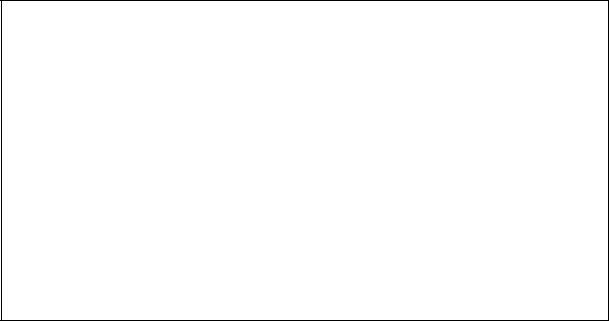 Obec Staré Těchanovice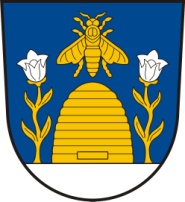 Staré Těchanovice 48749 01 
Staré Těchanovice(Příloha č.1)  Žádost o přidělení obecního bytu Na adrese: Staré Těchanovice čp. 36 			číslo bytu: …………Žadatel(ka):                                                                                                                            Příjmení: 				Jméno:Datum narození: 			Rodinný stav:Trvalé bydliště:Telefon:Manžel(ka):                                                                                                                             Příjmení: 				Jméno:Datum narození: 			Rodinný stav:Trvalé bydliště:Telefon:Děti:Příjmení: 				Jméno:				Datum narození:………………………………………………………………………………………………………….………………………………………………………………………………………………………….………………………………………………………………………………………………………….………………………………………………………………………………………………………….Splnění podmínekŽadatel: …………………………………………….Splňuje / nesplňuje podmínky (vyplní žadatel):V případě nesplnění výše uvedených podmínek nebude žádost dále hodnocena a bude vyřazena!!1. Délka trvalého pobytu žadatele (trvale hlášeného ve Starých Těchanovicích od dovršení věku 15 let)Žadatel:Jméno, příjmení ................................................................ je hlášen(a) k trvalémupobytu v obci od roku ................. do roku ……………, celkem (celých) let: ……………Trvalý pobyt v obci Staré Těchanovice k dnešnímu dni trvá (ano/ne) …………...Manžel(ka):Jméno, příjmení ................................................................ je hlášen(a) k trvalémupobytu v obci od roku ................. do roku ……………, celkem (celých) let: ……………Trvalý pobyt v obci Staré Těchanovice k dnešnímu dni trvá (ano/ne) …………...2. Místo výkonu zaměstnání – podnikání. Nutno doložit pracovní smlouvu, živnostenským listem, dohodu o provedení práce, ke dni podání žádosti o přidělení obecního bytu:a) pracovní poměr - podnikání:Žadatel(ka):Název organizace: ……………………………………………………………………..........Místo výkonu: .................................................................................................................Datum vzniku prac. poměru: ..........................................................................................Pracovní poměr je sjednán na dobu určitou/neurčitou1Manžel(ka):Název organizace: …………………………………………………………………….........Místo výkonu: ................................................................................................................Datum vzniku prac. poměru: ..........................................................................................Pracovní poměr je sjednán na dobu určitou/neurčitou1b) bez pracovního poměru: (zaškrtněte)Žadatel(ka):starobní důchodceinvalidní důchodce (plný ID)invalidní důchodce (částečný ID)studentnezaměstnaný (včetně mateřské dovolené bez pracovního poměru)Manžel(ka):starobní důchodceinvalidní důchodce (plný ID)invalidní důchodce (částečný ID)studentnezaměstnaný (včetně mateřské dovolené bez pracovního poměru)3. Doložit potvrzení o výši průměrného čistého měsíčního příjmu žadatele (za poslední tři měsíce od podání žádosti) a všech členů domácnosti žadatele, kteří budou společně se žadatelem bydlet ve společné domácnosti.Vyplní žadatelTabulka členů domácnosti a jejich průměrných měsíčních příjmůNutno doložit potvrzením od zaměstnavateleU soukromých podnikatelů nutno doložit potvrzení finančního úřadu o příjmech za minulý rok. V případě, že žadatel začal podnikat v roce podání žádosti, je nutné doložit čestné prohlášení o výši průměrného měsíčního čistého příjmu s ověřeným podpisem.4. Dosavadní způsob bydlení označit a podrobně popsat ve zdůvodnění žádosti.Nutno doložit nájemní smlouvou, podnájemní smlouvou, kupní smlouvou apod.společná domácnost dle §115 Občanského zákoníkupodnájem u jiného nájemce se souhlasem majitelenájem uzavřený na dobu určitouužívání ubytovacího zařízení na základě povolení majitelejiný způsob bydlení5. Zdůvodnění žádosti:Čestně prohlašuji, že veškeré uvedené údaje se zakládají na pravdě.V případě uvedení nepravdivých údajů si je žadatel vědom, že jeho žádost bude vyřazena.Obec Staré Těchanovice informuje podle § 5 odst. 1 a 4 zákona č. 101/2000 Sb., o ochraně osobních údajů ve znění pozdějších předpisů, žadatele a spolu posuzované osoby o tom, že osobní údaje v rozsahu jméno a příjmení, datum narození, stav, trvalé bydliště, výše čistých příjmů, telefon, údaje o zdravotním stavu budou použity pro účely řízení o žádosti o nájem obecního bytu. Osobní údaje budou zpracovávat zaměstnanci Obecního úřadu Staré Těchanovice a volení zástupci obce Staré Těchanovice. Po ukončení řízení, to je po schválení přidělení bytu, si žadatel listiny obsahující osobní údaje vyzvedne na obecním úřadě. V případě nevyzvednutí budou skartovány.Prohlašuji, že podle § 5 odst. 2 zákona č. 101/2000 Sb., o ochraně osobních údajů, dávámsouhlas se zpracováváním osobních údajů a souhlasím s tím, aby v žádosti uvedené osobní údaje byly uvedeny v neveřejném evidenčním systému vlastníka obecního bytového fondu tj. obce Staré Těchanovice.V  ......................................................,  dne: ....................................Jméno, příjmení:Podpis:  Žadatel................................................   Manžel(ka) ....................................................Žadatel je občan ČR nebo jiného státu s trvalým pobytem na území ČRŽadatel je starší 18-ti let a je způsobilý k právním úkonůmŽadatel nevlastní byt nebo dům s bytem (část domu s bytem) Žadatel nemá uzavřený nájemní vztah na dobu neurčitou k obecnímu bytu v majetku obce (v případě žadatele, který je ženatý, musejí tuto podmínku splňovat oba manželé),Žadatel nevede soudní spor týkající se vypořádání dalšího užívání bytu nebo domu  po rozvodu manželstvíŽadatel nemá splatné nedoplatky a není evidován jako dlužník obce Staré Těchanovice (v případě žadatele, který je ženatý, musejí tuto podmínku splňovat oba manželé)Žadatel nebyl nájemcem obecního bytu, ze kterého dostal soudní výpověď z nájmu bytu nebo ve vztahu k němuž byla na žadatele podána žaloba na vyklizení bytu pro hrubé porušování dobrých mravů nebo povinností vyplývajících z nájmu bytu. Žadatel není veden v insolvenčním rejstříku (u manželů platí tato podmínka pro oba manžele)Na žadatele nebylo vydáno rozhodnutí o exekuci Jméno a příjmeníČástka